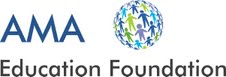 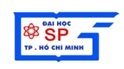 ĐƠN XIN HỌC BỔNG AMAAPPLICATION FOR AMA SCHOLARSHIPNăm học/School year: 2019 – 2020Sinh viên/BA 	Thạc sỹ/MA 		Tiến sỹ/PhD MỤC 1/SECTION 1: THÔNG TIN CÁ NHÂN/PERSONAL INFORMATION1. Bạn đã từng nộp hồ sơ xin học bổng AMA trước đây?  Have you previously applied for AMA Scholarship?  Có/Yes    	  Không/No2. Bạn đã từng được nhận học bổng nào trước đây? Have you ever received any scholarships before? Có/Yes						 Không/No                    Tên học bổng/Name of scholarship  _________________________________                   Năm được nhận/Received time  ____________________________________3. Họ tên/Full name _______________________________ 	        4. Giới tính/Gender   Nam/Male      Nữ/Female 5. Ngày tháng năm sinh/Date of birth _____/_____/______       6. Nơi sinh/Place of birth ____________________7. Điện thoại/Phone ____________________________	8. Email _____________________________________9. Địa chỉ thường trú/Permanent address __________________________________________________________10. Địa chỉ tạm trú/Temporary address _____________________________________________________________MỤC 2/SECTION 2: QUÁ TRÌNH HỌC TẬP/ACADEMIC RECORD INFORMATION2.1: Mục này CHỈ dành cho sinh viên/Only for BA11. Thành tích học tập hệ THPT/High School Academic results:      Lớp 10/Grade 10 ______________     Lớp 11/Grade 11 ______________     Lớp 12/Grade 12 ______________12. Sinh viên Khoa/Faculty ________________________	Tổng điểm đầu vào/Entrance exam scores _________Mã số sinh viên/Student ID No ____________________	CMND/ID No _________________________________13. Học ngoài giờ/Extra courses 	 Có, khóa học/Yes, course: _________________________           No/Không2.2: Mục dành cho Thạc sỹ hoặc Tiến Sỹ /For MA or PhD14. Khoa đang theo học hoặc công tác/Faculty ______________________________________________________15. Thời gian bậc học/Duration of course ___________________________________________________________MỤC 3/SECTION 3: THÔNG TIN KHÁC/OTHER INFORMATION16. Tham gia các hoạt động xã hội hoặc ngoại khóa/Take part in social or extracurricular activities? Có/Yes		 Không/No17. Nguồn trợ cấp học tập/Source of financial support for studying? Gia đình/Family	 Việc làm thêm/Part-time job ______________________     Thu nhập/Income _____________________ Khác/Other ____________________________________     Thu nhập/Income _____________________18. Tổng thu nhập của gia đình hàng tháng (tất cả các nguồn)/Total monthly family income (from all sources):____________________________________________________________________________________________19. Chi tiêu ước lượng của gia đình hàng tháng/Approximately total monthly family expenditure:____________________________________________________________________________________________20. Thông tin chi tiết về các thành viên trong gia đình/Details of family members:MỤC 4/SECTION 4: XÁC NHẬN CỦA NGƯỜI NỘP ĐƠN/APPLICANT DECLARATIONTên hoạt động/Activities NameThời gian/Time12345STTNo.Họ tên/Full nameTuổiAgeQuan hệRelationshipHọc vấnEducationNghề nghiệpOccupationThu nhập hàng thángMonthly Income